                                 FORMULÁRIO DE RECURSO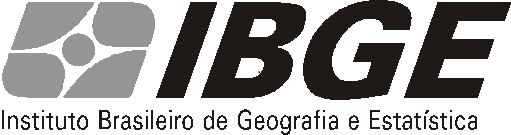 PROCESSO SELETIVO SIMPLIFICADO COMPLEMENTAR  CCS – Edital Nº 05/2022Nº DE INSCRIÇÃO      NOME DO CANDIDATO_______________      _____________________________________________________________________ARGUMENTAÇÃO: